								Skjervøy båtforening 09.04  2019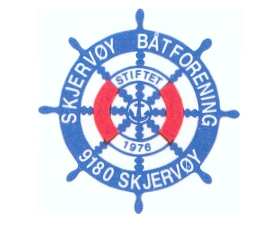 Referat fraMøte med hoved bryggevakter (pirsjef?) og huskommiteens leder (Klubbhusleder?)Oppmøtte: Arne Henriksen, Oddmund Sørensen, Frank Pedersen, Nils Alm, Frank Bless og Dag Dyrnes, Arne F. Antonsen.Tid:	Tirsdag 09.04.19    kl 19.00 møtet avsluttet kl 20.35Sted:	 FyrløktaSakliste:Ny arbeidsinstruks.Det foreslås at godtgjørelsen på kr 10000 fordeles med 2/3 til bryggevaktleder og 1/3 til de øvrige bryggevakterBryggevaktleder er ansvarlig for å innkalle til dugnad, all kontakt mot styret og føring av timer for de som deltar på dugnad.Br 3. Oddmund Sørensen kontakter Arne Johansen for spørsmål om å delta som bryggevaktmedarbeider.Br 4. Frank R. Pedersen går inn som ny bryggevaktleder.Br 7. Nils Alm går inn som hovedbryggevakt, Roger Bjørkestøl og Arne Angell er bryggevakter.Hva må gjøres ved hver brygge?Brygge 1.Fortøyningsjekk, landfester utbedres, samt bytte noen skråbånd.Brygge 3Fortøyningsjekk, reparere vannlekkasje. Beise hele brygga. Dag gir kommunen beskjed om å utbedre rekkverket oppe på piren.Flere lyspunkter.Brygge 4.Fortøyningsjekk.Nye vannhus.Brygge 7.Nye lyspunkter. Utbedre fester på eksisterende vannhus.Brygge 8Nye lyspunkter.Planlegge hus over PIREN.Infotavle og postkasse ute på gjestebrygga.EventueltDag